Carnival Game Tycoon Lecture Notes: Lesson 5						Name:__________________Delta College STEM Explorer									Hour:______Expected ValuesDefined:  The _____________________ of a game is sum of all of the ___________of each value of each outcome and the corresponding probability of that outcome.Formula:  ______________________________________until ______outcomes are accounted forX= the ____________ of the outcomeP= the ________________of the outcomeApplication to Games:Knowing the Expected Value is important for planning ______________ games or determining if games are worth __________________.Example “Spinner Game”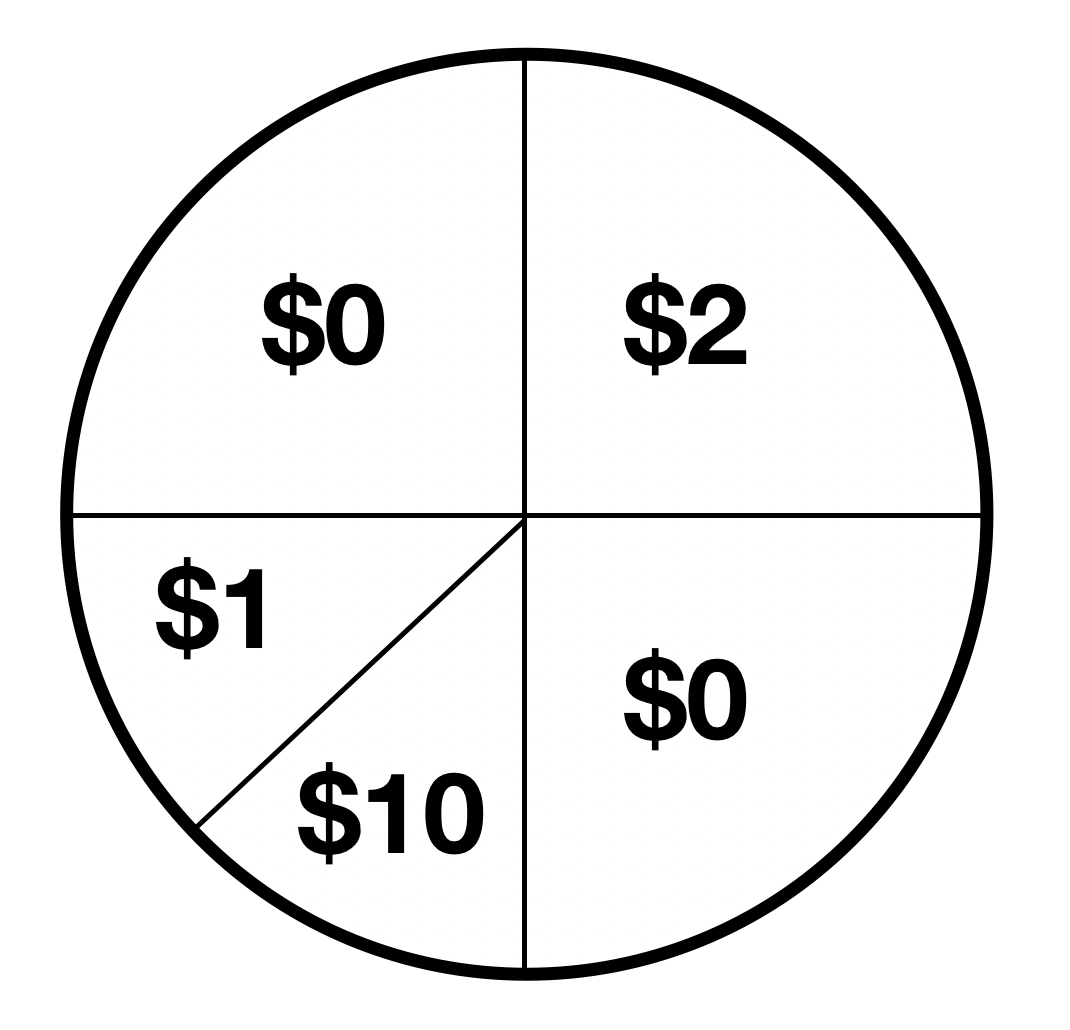 Use of _____________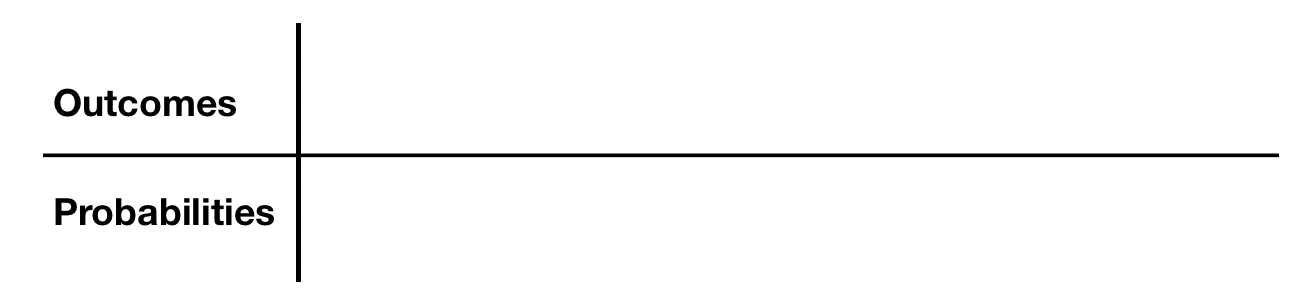 Solving for E (Expected Value):______________ of the Expected Value #:  In this scenario, the Expected Value of _______ means that you can ______________ to win        on average $.875 per __________________.  This is a ___________ game for the player and a _________ game for the house.